ÍndiceDOCUMÈNTO EN PROCÈSSO DE ELABORATIONE!JORDI CASSANY BATES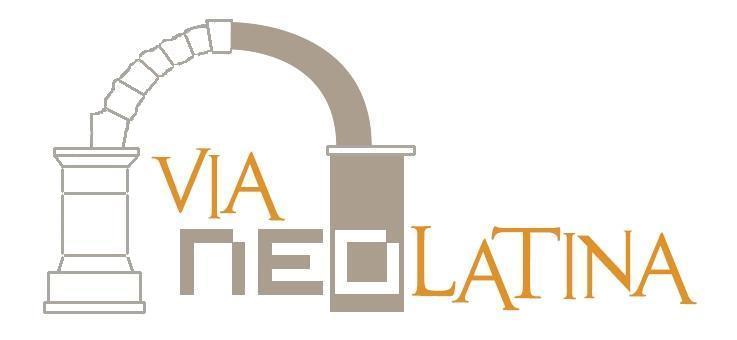 Bucureste, Vía Neolatina, 2019 [Actualizzatione: 24/01/19]3ª editione partiale, mellîorata et ampliata, deElemèntos essenziales del romance neolatino,òpera registrata lo 5 de janario de 2012 en loRegistre de ·lectual de con lo nómero de sollicitúdine V-20-12.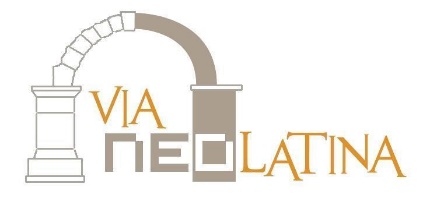 2006-2019www.neolatino.eu "Lo latino continúa vivo en las lenguas romànicas, lo italiano, lo francese, lo espannîolo, etc., lenguas exitas de lo latino. En facto, ellas non son altra causa que lo latino reale de hòjje." Wilfried Stroh, Universitate de Mònaco de Baviera (2009: 13)"Per comparatione et contrasto entre las divèrsas lenguas romànicas èst possíbile arripare ad unos tractos communes que comparten totas ellas, aut en la soa majoritate, mais que diffèren de lo latino escripto et normativo. Cuestos tractos se explican perqué son desveloppos de lo latino parlato et colloquiale (familiaris), extenduto per tota la Romania (territòrios latinoparlantes de lo Impèrio) ante de que cuesta se dividesse en distintas communitates socio-políticas depòs las invasiones estrangèras et se accentuassen las differèntias locales." Alfredo Encuentra, Universitate de Zaragoza (2011: 14)"Malgrado la grande variatione que offèren los idiomas romànicos, la soa evolutione et las soas estructuras presèntan tantos tractos communes que se pòte parlare de un tipo linguístico romànico. Ello èst devuto non solo ad un patrimònio lèxico heredetato et una idiosincrasía estructurale communes, mais altrosí ad la constante presèntia de modèllos grammaticales et textuales latinos en la cultura de Occidènte et ad las recíprocas influèntias en divèrsas èpocas de las culturas romana et romànicas." Miguel Metzeltin, Universitate de Viènna (2004: 45)"Cuello plus notàbile de lo romance èst [...] quànto non ha cambiato, quànto estàbiles han remanuto las lenguas ad lo lòngo de doos mille annos, de manaria que en cèrto sènso pòten sequire essèndo consideratas una única unitate linguística." Rebecca Posner, Universitate de Òxford (1996: 283)"Totos los mèmbros de la familia [latina] sapen, aut sènten, que las frontarias entre las loros lenguas son frontarias transparèntes, que se pòten traversare en qualonque momento, espontàneamente et sene formalitate."Unione Latina"Non èst impossíbile concepere una interlengua romànica." Rebecca Posner, Universitate de Òxford (1996: 344)0. PRÒLOGOLos pòpolos latinos, tanto entro Euròpa quanto fòra, mancan uno modèllo de lengua (neo)latina commune dès que lo latino et pòs lo francese han essuto desplatsatos en la communicatione internationale per una lengua forastèra de orígine germànico, lo anglese, de crescènte uso globale.Por facilitare et altrosí dignificare la communicatione inter- et panlatina actuale, lo projècto Vía Neolatina ha recuperato et actualizzato lo latino, orígine las lenguas neolatinas aut romànicas et traditionale estàndarde commune. Lo modèllo de lengua que presenta quí èst una síntese de la variatione romànica et pròva de essere representativa de lo ensèmole; una nòva varietate commune et en lo mesmo tèmpo naturale et plurale que permette ad lo usuario communicare-se en toto lo Mondo Latino adaptando-la ad los soos interèsses et necessitates. Èst útile tanto ad latinos quanto ad non latinos que necessitan una pòrta de ingrèsso centrale ad lo romance, uno pònte vèrso divèrsos romances particulares. Cuesta propòsta de estàndarde, que pòte essere clamata 'romance neolatino' aut 'NEOLATINO', recòrda ad la lingua romana (1889) de Stefan George (Alemannia), una lengua poètica que lo escriptore usau en parte de la soa òpera lírica. En plus, èst molto semelante ad lo neolatino (1947) de André Schild (Esviza) et lo internacional (1948) de João Campos Lima (Portugale), propòstos por la communicatione internationale como alternativa ad lo esperanto; ad la interlingua romanica (2001) de Richard Sorfleet (Canadà) et Josu Lavin (Espannîa, Paese Basco) et lo interromanico (2017) de Raymund Zacharias (Alemannia) et al., propòstos por la communicatione panlatina; et ad lo vulgariano (2010) de Clayton Cardoso (Brasile), creato por uno mondo de fictione (la romànicamente cèntrica “ísola de Vulgaria”, en lo mare de Sardennîa). Lo anàlise comparativo de cuestas “lenguas” mòstra que son, pròpriamente, variantes de uno mesmo modèllo de lengua (neo)latino, “(re)creato” independèntmente per divèrsos auctores en divèrsos lòcos et tèmpos. Una lengua que, donque, non èst inventata né articiale. Vía Neolatina reúne cuestos precedèntes et antecedèntes et continúa lo lavoro, inspirandose plus fidelemente en las codificationes realizzatas de manaria planificata per specialistas por múltiples lenguas romànicas (catalano, occitano, gallèco, grisone, etc.) et de altro orígine (cèco, norvegese –nynorsk-, grèco, basco, etc.) en los últimos doos sècolos. Los linguistias de Vía Neolatina han codificato lo neolatino tanto scientíficamente quanto ha essuto possíbile secondo claros principios en lo contèxto de la linguística applicata. Gratias ad cuesto, lo neolatino èst, acora sí, una lengua complètamente romànica. Per exèmplo, mancavan sònos como las consonantes /ɲ/ et /ʎ/, desconoscutas en latino clàssico mais pròprios de totas las varietates romànicas: por. vinha, filha; cas. viña, hi/ʎ/a (antico, et dialectale en casos como valle); cat. vinya, filla; fra. vigne, fi/ʎ/e (antico et dialectale); ita. vigna, figlia; rum. vi/ɲ/e, fi/ʎ/e (anticos). Uno altro exèmplo son las vocales proto-romànicas /ɛ/ et /ɔ/, que en romance se consèrvan aut diptòngan (en paraulas hereditarias):por. ferro, forte; cat. ferro, fort; fra. fer, fort; ita. ferro, fortecas. hierro, fuerte; rum. fier, foarte.Donque, en lo romance neolatino havemos fèrro, fòrte, vinnîa, fillîa, que contrastan con parete, flore, decènnio, rebellione. Sene sònos como cuestos, lo neolatino non sereva vèramente una lengua romànica. Como se vede, qualques signos diacríticos son necessarios, como en totas las lenguas romànicas, por representare los sònos que lo latino et lo soo alfabèto desconoscevan. Per sòrte, la frequèntia de cuestos signos en neolatino (approximatamente en lo 3,4 % de las létteras de uno tèxto) està en lo ponto mèdio de las ortografías romànicas (3,5 %, entre lo 1 % de lo italiano et lo 5,4 % de lo portuguese). En qualonque caso, sèmpre èst possíbile una escriptura sene elles, fòrse plus informale (ferro, forte, vinnia, fillia).Èst possíbile legere tèxtos escriptos en neolatino aut adaptatos ad lo neolatino per divèrsos autores dès 2010 en la sectione Tèxtos de lo lòco www.neolatino.eu et en los blogs Mondo Neolatino et Lo espázio. Èst altrosí possíbile apprendere neolatino ad lato/costato de estudiantes de toto lo mondo con lo Corso de conversatione neolatina (A1) en la Escòla Neolatina en línea et sequire lo progrèsso de lo projècto en Facebook como ja lo facen centenas de personas.    En lo contèxto de la crescènte communicatione internationale, lo neolatino èst, donque, lo latino modèrno necessario por complementare los estàndardes romànicos que ja exsisten en la communicatione nationale mais conservando et desveloppando la hereditate latina commune, que forma parte de la meravellîosa et necessaria mais fràgile diversitate linguística et culturale de la Humanitate. Projèctos parallèlos exsisten altrosí por altras familias linguísticas, como la slava (interslavo). En 2019, lo Anno Internationale de las Lenguas Indígenas (UNESCO), (re)desceperemos la LATINITATE! 1. INTRODUCTIONECuesto Dictionario Essentiale Neolatino et la Grammàtica Essentiale Neolatina publicata parallèlamente son una nòva contributione de lo projècto Vía Neolatina ad lo procèsso de codificatione panlatina. Lo lèxico et la grammàtica que propònen han essuto definitos sequèndo unos principios de desegno que intègran las teorías científicas de la linguística applicata ad la codificatione et las pràcticas de divèrsas codificationes exsistèntes (principalemente, las romànicas plus recèntes). Lo modèllo de lengua resultante correge et mellîora, en qualques pontos, la propòsta initiale facta per Vía Neolatina (Cassany, 2012 b).En espèra de futuras editiones plus complètas (et mellîoratas et corrèctas de possíbiles errores), las versiones actuales de lo Dictionario et la Grammàtica offèren unos elemèntos essentiales. Con ellos, lo lectore que conosce una varietate de romance ja pòte initiare-se fàcilemente en lo uso de lo romance neolatino, tanto escripto quanto orale. Altros elemèntos de lo romance neolatino non definitos en cuestas òperas pòten essere supplitos per lo pròprio usuario con uno pauco de ‘instincto romànico’.  Lo lectore interessato troparà, en la òpera Principios de desegno de lo romance neolatino (Cassany, 2017), una presentatione de lo projècto Vía Neolatina et una expositione de:Los objectivos persequitos per Vía Neolatina, justificatos (aut explicatos) con una descriptione de lo contèxto sociolinguístico et una explicitatione de la ideología de lo projècto; La metodología sequita por consequire los objectivos marcatos. La metodología de codificatione include múltiples critèrios de selectione (aut descarto) de formas et, por resolvere casos diffíciles, qualques recursos. Si havetes qualque demanda aut suggerimènto, contactate-nos quí:  j c a s s a n y  n e o l a t i n o . e u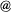 Bucureste, janario 20191.1. DESCRIPTIONE DE LA ÒPERALo Dictionario Essentiale Neolatino expòne de manaria brève et pràctica lo vocabulario essentiale de lo romance neolatino et include las correspondèntias (semànticas) de los romances portughese, castellano, catalano, francese, italiano et rumèno (los sèx romances officiales de estatos latinos et de la Unione Latina). Lo lemmario cònsta de las approximatamente 1.300 paraulas plus frequèntes, sopre múltiples tèmas quotidianos. Se oriènta en lo Vocabulario Románico (Diccionario de las lenguas románicas) de Miguel Vallés (2007). La presènte òpera propòne por lo neolatino formas con características positivas secondo los critèrios applicatos per Vía Neolatina durante lo procèsso de desegno. Cuestos critèrios son listatos et exemplificatos en la sectione 1.2. Tractos positivos de las formas. Entre las formas neolatinas se includen variantes quando lo romance offère plus de una optione positiva aut quando Vía Neolatina propòne una innovatione recommendàbile. Cueste secondo caso, exceptionale, èst tractato en la sectione 1.3. Orígine de las formas.  En plus, lo lectore troparà en lo primo appéndice la respòsta ad demandas frequèntes (sopre ortografía, fonología et morfología) que affèctan gruppos de paraulas. Totas cuestas informationes pròvan de orientare lo usuario ad fàcere, entre las variantes propòstas, una selectione finale secondo los soos interèsses et necessitates et de manaria plus consciènte et fondamentata. Lo vocabulario èst presentato en la sectione 2. con una tàvola ordenata alfabèticamente sequèndo las formas neolatinas. Por consultare lo dictionario attravèrso de altros romances èst necessario usare lo cercatore automàtico de lo programma informàtico con lo quale se visualizze lo documènto. En la tàvola, las variantes son presentats de manarias abbreviata. Per exèmplo, aprire {pr presti. majo./per englo.} indica que en neolatino hi ha dos variantes: la primaria (recommandata), aprire, èst pròpria de los romances plus prestigiosos et majoritaria; la secundaria, aperire, èst plus englobante. Las abbreviaturas et símbolos usatos en la tàvola pòten èssere consultatos en la sectione 1.4. Includemos, como secondo appéndice, una útile Guida de autoampliatione lèxica que ajjutarà lo usuario necessitato de altras voces, non presèntes en cuesta editione de lo Dictionario. Lo tèrtso et último appéndice presènta los cambios (correctiones et mellîoras) de lo modèllo neolatino actuale respècto ad lo propòsto per Vía Neolatina initialemente, en 2012. 1.2. TRACTOS POSITIVOS DE LAS FORMASLos critèrios de selectione applicatos per Vía Neolatina en la codificatione de lo vocabulario neolatino son presentatos ad continuatione. Se exemplifican con casos que mòstran cómo en neolatino pòten convívere variantes positivas secondo divèrsos critèrios. Entre las variantes propòstas, cata usuario pòte fàcere la soa selectione finale, secondo los soos interèsses et necessitates.Lo(s) tracto(s) positivo(s) de cata variante se indican con una abbreviatura en subíndice situata pòs la paraula.  ENGLOBANTE (englo.). Forma que englòba (intègra, include) plus la varietate romànica. Ex: paraulare englo. tradi. (vs. parlare presti., conci.) englòba altrosí lo occitano paraular; àltero englo. tradi. (vs. altro presti., conci.) englòba altrosí lo sardo atteru (con conservatione de la vocale interiore); civetate englo. tradi. (vs. civtate conci.) englòba altrosí lo rumèno cetate (‘castèllo’). La variante plus englobante èst, habitualemente, plus pròxima ad lo ètimo et, donque, plus traditionale.  Generalemente, Vía Neolatina propòne por lo neolatino solamente la forma (plus) englobante, et lo Dictionario non indica cuesta característica. En los casos sequèntes, sí indica englo. perqué la forma altèrna con una altra menos englobante que have altros tractos positivos. Per exèmplo: La variante menos englobante èst plus prestigiosa. Ex: paraulare englo. englòba altrosí lo occitano mais parlare tradi. èst sufficiènte por representare lo catalano, francese et italiano, romances plus prestigiosos;La variante menos englobante èst plus independiènte de situationes particulares en las lenguas. Ex: dettalho englo., bottone englo. englòban altrosí lo italiano, mais la –tt- de questa lengua èst una innovatione [las paraulas son provenièntes de los franceses détail, ant. boton] et, donque, detalho inde., botone inde. non depènden de questa evolutione particulare.  BÀSICA (bàsi.). Ex: aco bàsi., ape bàsi. (vs. acucla, apecla, que son derivatos).MÈDIA (mèdia). Ex: inno. producere siste. mèdia (entre prodúcere tradi. et producire); cuesta siste. mèdia (entre eccuesta siste. englo. et esta tradi.).  COMMUNE (commu.). Ex: martes commu. (vs. dimartes lògi., siste.).PRECISA (preci.). Ex: romànico (vs. romanico), con accentuatione gràfica por marcare lo accènto fonètico; tèmpo, pòrto (vs. tempo, porto), con marca gràfica de la apertura vocàlica en <è>, <ò>; fillîa, montannîa (vs. fillia, montannia), con marca gràfica de la palatalizzatione. Nota: lo Dictionario indica sèmpre cuestos diacríticos, que lo usuario pòte optionalemente obviare.   INTELLIGÍBILE (intel.). Forma plus comprensíbile. Ex: parlare/paraulare englo. intel. [cf. parlamènto] (vs. faulare).NON CONFUSA (non_confus.). Forma menos confusa. Ex: qualque non_confus., donque non_confus. (vs. alcuno, per tanto,  que haven en francese sènsos contrarios: fra. aucun ‘necuno’, pourtant ‘non obstante’).LÒGICA (lògi.). Ex: dimartes lògi., siste. (vs. martes commu.), jaque includen lo lexèma di, núcleo de lo sintagma latino originale (Lat. dies Martis ‘día de Marte’). CON SIGNIFICATO BÀSICO (signi._bàsi.). Ex: mollîere signi._bàsi. (vs. dòmna, originariamente ‘sennîora’). REGULARE (regu.). Ex: òvo m sg, òvos m pl regu. (vs. òva f pl tradi.); inno. bare regu. (vs. bar presti.)SISTEMÀTICA (siste.). Ex: facere siste. fàci. (vs. fàcere tradi.) have una accentuatione sistemàtica con las altras conjugationes [cf. cantare, tacere, unire].  COHERÈNTE (cohe.). Ex: acora inde. cohe., matre inde. cohe., too cohe. (vs. agora actu., madre presti., tuo presti.) son èxitos coherèntes con la evolutione fonètica dès lo latino ad lo neolatino; avere cohe., èrba cohe. (vs. havere eti., hèrba eti..); òmene cohe. [< Lat. hominem accusativo] (vs. òmo [< Lat. homo nominativo]) èst coherènte con la continuatione majoritaria en romance de lo accusativo latino. ADAPTATA (adap.). aggratàvele adap., mèdeco adap. (vs. aggratàbile majo., mèdico majo., formas menos adaptatas de cuestos prèstetos latinos); èste adap. ‘oriènte’ (vs. èst majo., forma menos adaptata de cueste prèsteto).INDEPENDÈNTE (inde.). Non depènde de situationes particulares en las lenguas. Ex: arripare inde. englo. siste., matre inde. englo. siste. (vs. arribare presti., madre presti.), con la –p- et –t- que italiano et rumèno haverían si conservassen las formas pròprias.MAJORITARIA (majo.). Ex: aggratàbile majo., mèdico majo. (vs. aggratàvele adap., mèdeco adap.); blanco majo. (vs. albo tradi.). PRESTIGIOSA (presti.). Forma presènte en las varietates estàndardes officiales de uno estato o de la Unione Latina (portughese, castellano, catalano, francese, italiano et rumèno). Ex: aprire presti. majo. (vs. aperire englo.), jaque los romances plus prestigiosos han perduto la vocale interiore de lo latino apĕrire [cf. sardo apèrrere, arumèno apirire, entre altros]; altro presti. (vs. àltero englo.), jaque los romances plus prestigiosos han perduto la vocale interiore de lo latino altĕru [cf. sardo atteru]. ACTUALE (actu.). Forma presènte, non antica. Ex: seguire actu., eguale actu. (vs. sequire inde. cohe., equale inde. cohe., con una –qu- non conservata); trobare actu. (vs. tropare inde. cohe., con una –p- non conservata); agora actu. (vs. acora inde. cohe. con una –c- non conservata en los romances que continúan cuesta paraula: por. agora, cas. ahora).INTERNATIONALE (inter.). Ex: masculino majo. inter. (vs. mascolino adap.); futbole majo. inter. (vs. calcîo genu.).CONCISA (conci.). Ex. parlare conci. presti. (vs. paraulare tradi. englo.).FÀCILE (fàci.). Forma plus fàcile (aut menos diffícile). Ex. facere siste. fàci. (vs. fàcere tradi.) [cf. facere-me-los et fàcere-me-los] SÍMPLICE (símpli.). Forma plus símplice. Ex. fotografía, teatro (vs. photographía, theatro, que son grafías etimològicas).EXSISTÈNTE (exis.). Forma ja exsistènte en romance. Ex. fútbol exis. (vs. futbole, forma adaptata coherèntemente propòsta per Vía Neolatina)GENUÍNA (genu.). Ex. albo genu., òmne genu., calcîo genu. (vs. blanco majo. [< germànico], cata majo. [< grèco], futbole majo. [< anglese])TRADITIONALE (tradi.). Ex. fàcere tradi. (vs. facere siste. fàci.) con accentuatione proparoxítona heredetata de lo latino facĕre; secla tradi. (vs. galleta); dilune tradi. (vs. lune concis.), que consèrva los doos lexèmas de lo latino dies lunae (o lunae dies).ETIMOLÒGICA (eti.). Ex. la grafía de havere eti., hèrba eti. (vs. avere cohe., èrba cohe.); la grafía qu- por lo sòno [k] en que eti. (vs. che cohe.) malgrado la caduta de [w] en toto lo romance; la -t de et, aut malgrado havere lo fonèma /d/ en romance. FRATERNALE (frater.). Ex. senhore et senhoretto frater. (vs. solamente senhore [sexista, cf. senhora et senhoretta]).Con cueste sistèma de marcas, lo Dictionario Essentiale Neolatino offerirà, en futuras versiones, informatione sistemàtica sopre cata variante inclusa en la òpera (la versione actuale subministra solamente qualques indicationes). Cuesto serviarà por orientare los usuarios ad elégere et descartare formas de manaria plus consciènte et fondamentata, non impressionísticamente. De momènto, los usuarios pòten guidare-se en los exèmplos de cuesta sectione por decídere sopre altros casos. En plus, lo lectore troparà en lo primo appéndice commentarios sopre fenòmenos que affèctan gruppos de paraulas vistosas.1.3. ORÍGINE DE LAS FORMASÈst importante havere cònto que una lengua, altrosí lo neolatino, have formas de divèrso tipo dependèndo de lo orígine:FORMA HEREDITARIA (here.). Forma proveniènte de lo latino attravèrso de una lònga et ininterropta transmissione de matres ad filh@s (sene influxo de lo latino estàndarde). Ex. Lat. lūnam, vaccam, senĭōram, fīlĭam > Neo. here. luna, here. vacca, here. sennîora, here. fillîa. En qualques casos, exsiste una forma derivata de lo latino classico et una altra derivata de lo latino vulgare. Ex. here.LV ceresia/here.LC cerasia tradi.En qualques casos, exsiste tanto una forma hereditaria quanto una prestata: here. cantsone/presta. cantione,  here. fòllîo/presta. fòlio, here. linnîa/presta. línea, here. mondo/presta. mundo, here. nómero/presta. número, here. oscuro/presta. obscuro. FORMA PRÒPRIA (roman.). Forma creata en romance (per exèmplo, derivatos aut compòstos).  Ex: camminare, derivato de cammino. La base pòte èssere prestata. Ex: majoritario, derivato de majoritate (prèsteto de lo latino maioritātem). FORMA PRESTATA (presta.). Forma prestata de un romance concreto, de lo latino aut de altras lenguas. En qualques casos exsisten doas variantes en neolatino, una plus fidele ad lo originale et una altra plus adaptata ad lo neolatino/romance (cuestas son marcatas con adap.). De un romance particulare. Ex. de lo francese: presta.Fra. formagge, presta.Fra. villagge.De lo latino. Ex: presta.Lat. amàbile/amàvele adap., presta.Lat. hospitale/hospetale adap., presta.Lat. masculino/mascolino adap.. Qualques prèstetos latinos son una innovatione propòsta per Vía Neolatina. Cuestos casos son marcatos cosí: presta.Lat+inno. púero (Lat. puĕr), presta.Lat.+inno. puella (Lat. puella). De altras lenguas: Ex. de lo anglese: èste adap./èst, oèste adap./oèst.FORMA NÒVA (inno.). Innovatione propòsta per Vía Neolatina (solamente en casos exceptionales). Exèmplos:inno. nòrde: variante de lo présteto germànico nòrd, con –e finale ad imitatione de Por. Cas. norte; èst plus coherènte en neolatino et parallèlo ad èste, oèste, que exsisten con -e;inno. tegolato: sinònimo de tecto derivato de tégola (<Lat tegŭlam) ad imitatione de Por. telhado, Cas. tejado, Cat. teulat (derivatos respectivamente de telha, teja et teula, cognatos de tégola); possíbilemente tegolato non exsistiu en protoromance mais enricche la lengua actuale; inno. torno de aqua: sinònimo de robinetto creato sopre Por. torneira (derivato de torno); èst possíbile que sèa plus generalemente comprensíbile que robinetto (cf. Por. torneira, Cas. grifo, Cat. aixeta);inno. necausa: sinònimo de necuna causa, compòsto de ne- + causa ad imitatione de nemica et negènte; èst plus concisa que necuna causa [cf. Por. coisa nenhuma] et èst possíbile que sèa plus generalemente comprensíbile que nulla causa [Fra. nulle chose, Ita. nulla], negènte [Ita. niente], non rè (nata) [Por., Cas. nada,  Cat. (no) res,  Fra rien] aut nemica [Rum. nimic];inno. altronon et inno. altrosí non: sinònimos de neque compòstos, respectivamente, de altro + non ad imitatione de altrosí et de altrosí + non ad imitatione de Por. também não; èst possíbile que sèan plus generalemente comprensíbiles que neque 
[cf. Por. também não, Cas. tampoco, Fra. non plus, Ita. neanche, Rum. nici, Lat. nec, neque]; inno. cigarretto (con [ʧi-]), variante de sigarretto (derivato de un prèsteto de lo maia attravèrso de lo castellano) con ci- iniziale ad imitatione de las grafías de Por. cigarro, Cas. cigarrillo, Cat. cigarreta, Fra. cigarette; Com cueste sistèma de marcas, lo Dictionario Essentiale Neolatino offerirà, en futuras versiones, informatione sistemàtica sopre lo orígine de cata forma neolatina. De momènto, la versione actuale marca las innovationes propòstas per Vía Neolatina. 1.4. ABBREVIATURAS ET SÍMBOLOSLas abbreviaturas sopre tractos positivos de las formas aut sopre lo soo orígine ja han essuto presentatas en las sectiones 1.2 et 1.3. 2. VOCABULARIO ESSENTIALE NEOLATINO-PORTUGHESE/CASTELLANO/CATALANO/FRANCESE/ITALIANO/RUMÈNONOTA PROVISIONALE: LAS ENTRATAS EN LÉTTERAS VERSALETAS (MAJÚSCULAS PETTITTAS) JA ESTAN REVISATAS3. APPÉNDICE3.1. DEMANDAS FREQUÈNTES3.2. GUIDA DE AUTOAMPLIATIONE LÈXICALo Dictionario Essentiale Neolatino comprènde aproximatamete 1.300 paraulas. Son las plus frequèntes, de múltiples tèmas quotidianos. Mais lo romance computa decenas de milles de vocàbolos plus que, si bène son menos frequèntes, se revelan equalemente necessarios por escrívere et parlare en neolatino. Por cuesto lèxico, Vía Neolatina remette –provisoriamente– ad los dictionarios italianos, jaque lo romance de Roma èst lo plus englobante de la Romania, èst lo plus pròximo ad lo neolatino et, consequèntemente, pòte èssere fàcilemente adaptato. En plus, por lo italiano la rete offère òptimos recursos lexicogràficos gratuitamente. Lo lèxico italiano, non obstante, presènta qualques particularitates. Por evitare-las, Vía Neolatina offère ad lo usuario neolatino cuesta guida bàsica con consellîos pràcticos. Ajjutat, altrosí, havere cònto de altros casos semelantes ja codificatos en cueste Dictionario Essentiale. Et exsiste la possibilitate, sèmpre bène-venuta, de fàcere-nos demandas (et suggerimèntos). Con la pràctica, lo procèsso de autoampliatione lèxica serà por lo usuario sèmpre plus ràpido et símplice. FASE 1. TROPARE LO LEXÈMA ADEQUATOInitsía con lo lexèma italiano, que èst frequèntemente adequato en neolatino. Si haves molta pressa, salta ja ad la fase 2 (mais sene garantías: potería èssere uno lexèma particulare italiano). Si dispones de uno momènto, seque. Qui non cognosca la forma italiana pòte tropare-la usando uno bòno dictionario bilingue. Los traductores automaticos, en cambio, non son recommendàbiles!  Compara lo lexèma italiano con la traductione francesa aut castellana. Si hi ha coincidèntia formale entre las doas lenguas, lo lexèma èst probàbilemente adequato en neolatino, quanto menos provisoriamente. En cueste caso, pòtes saltare ad la fase 2. Si non hi ha coincidèntia (aut si has uno pauco plus de tèmpo), consulta la tèrtsa lengua. Si hi ha coincidèntia entre doas de las tres lenguas, salta ad la fase 2 con lo lexèma coincidènte. Si non ne hi ha (aut si ès un@ perfectionista), seque. Quis non cognosca la forma francesa aut castellana pòte tropare-la usando uno bòno dictionario bilingue, preferíbilemente dès lo italiano (non dès lo soo romance).Qui havia dubios sopre si las truductiones coinciden formalemente aut non, pòte comparare los soos ètimos, consultàbiles en dictionarios monolingues con informatione etimològica.  Consulta la traductione rumèna, portughesa et catalana.Identifica los divèrsos lexèmas candidatos observando las coincidèntias formales entre las 6 formas et aggruppando-las.Qui havia dubios sopre si las traductiones coinciden formalemente aut non, pòte comparare los soos ètimos, consultàbiles en dictionarios monolingues con informatione etimològica. Estudia los avantagges et desavantagges de cata lexema secondo los critèrios de sellectione et descarto expòstos en lo documènto Principios de disegno de lo romance neolatino (Cassany, 2017). Si uno lexèma se revèla plus adequato, salta ad la fase 2. Si non, seque. Contacta-nos, per favore, si observas características positivas non inclusas en la lista de critèrios. Has, ancora, la possibilitate de cercare altros lexèmas et estudiare los soos avantagges et desavantagges. En altras lenguas romànicas En lo latino En altras varietates, dialectales aut anticas. Si non haves tanto tèmpo, seque.Considera los recursos expòstos en lo documènto Principios de disegno de lo romance neolatino (Cassany, 2017).  Elege la lexèma de lo destinatario (per exèmplo, en communicatione con parlantes de una regione específica). Si has uno público divèrso, seque.Elege lo lexèma de la Romania centrale. Si non hi ha consènso, seque.Elege lo lexèma italiano si èst satisfactòrio. Si non, seque.Elege lo lexèma de lo interlengua romànica aut qualonque lexèma secondo lo too critèrio favorito. Si necuno candidato èst satisfactòrio, seque.Crèa –mais solamente como último recurso– uno nòvo lexèma plus adequato. Exèmplos: necausa, creatione de Martín Rincón altronón et torno de aqua, creationes de Jordi CassanyContinúa ad la fase 2.FASE 2. NEOLATINIZZARE LO LEXÈMA 3.3. CAMBIOS EN LO MODÈLLO DE ROMANCE PROPÒSTO5. BIBLIOGRAFÍACassany, Jordi. Esbós dels Criteris de codificació del romanç català. Barcelona: 2012 (a). Elemèntos essenziales del romance neolatino. València: Vía Neolatina, 2012 (b). Principios de desegno de lo romance neolatino. Bucureste: Vía Neolatina, 2017. Imbs, Paul et Bernard Quémada (Dirs.): Trésor de  informatisé (TLFI). Paris: CNRS, 1971-1994. Consultatione gratuita en: http://atilf.atilf.fr/  Meyer-Lübke, W:  Romanisches Etymologisches Wörterbuch. Heidelberg: Universitätsverlag Winter, 2009 7 (1935). Consultatione gratuita en: http://digital.bib-bvb.de/view/bvbmets/viewer.0.6.1.jsp?folder_id=0&dvs=1502961772878~508&pid=2980858&locale=ca&usePid1=true&usePid2=true Pfister, Max et Antonio Lupis: Introduzione all’etimologia romanza. Catanzaro: Rubbettino, 2001.Schmidely, Jack (coord.), Manuel Alvar et Carmen Hernández: De una a cuatro lenguas. Intercomprensión románica: del español al portugués, al italiano y al francés. Madrid: Arco Libros, 2001.Vallés, Miguel: Vocabulario Románico (Diccionario de las lenguas románicas). Barcelona: Miguel Vallés Giménez, 2007. VVAA: Diccionario Multilingüe (Español, Catalán, Euskera, Gallego, Portugués, Inglés, Francés, Alemán, Italiano, Ruso). Barcelona: Carroggio, 2004.VVAA: Dicionário da Língua Portuguesa – com Acordo Ortográfico. Porto: Porto Editora, 2011). Consultatione gratuita en: https://www.infopedia.pt/dicionarios/lingua-portuguesa VVAA: Gran diccionario español-portugués português-espanhol. Madrid: Espasa Calpe, 2001. Consultatione gratuita en: http://www.wordreference.com/espt/ VVAA: Diccionario de  (Madrid: Real Academia Española, 2001). Consultatione gratuita en: http://dle.rae.es/ VVAA: Diccionario Espasa Grand: Español-Francés Français-Espagnol (VVAA. Madrid: Espasa-Calpe, 2000). Consultatione gratuita en: http://www.wordreference.com/esfr/ VVAA: Gran Diccionari de la Llengua Catalana. Barcelona: Enciclopèdia Catalana, 1998. Consultatione gratuita en: http://www.diccionari.cat/ VVAA: Diccionari de la llengua catalana multilingüe (VVAA. Barcelona: Enciclopèdia Catalana), que include los romances catalano, castellano et francese. Consultatione gratuita en: http://www.multilingue.cat/VVAA: Dizionario di Francese on-line. Milano: Garzanti Linguistica. Consultatione gratuita en: http://www.garzantilinguistica.it/ VVAA: Dizionario di Italiano on-line. Milano: Garzanti Linguistica. Consultatione gratuita en: http://www.garzantilinguistica.it/ VVAA: Dicţionarul explicativ al limbii române. Academia Română, 1998. Consultatione gratuita en: http://dexonline.ro/ DICTIONARIOESSENTIALENEOLATINOaUno projècto que communica los divèrsos pòpolos neolatinos 
attravèrso de loro mesma “lengua”: lo romance; et los divèrsos pòpolos europèos attravèrso de loros “lenguas” sorores: lo romance, lo germànico, lo slavo,...SIGNIFICATO EXÈMPLOS EXÈMPLOS(AC)assimilatione consonàntica optionaleactione (AC) ([ak'ʦjone/at'ʦjone])actione (AC) ([ak'ʦjone/at'ʦjone])accaccusativopronme acc\+-me accadap.variante de un prèsteto plus adaptata ad lo romance/neolatino mèdico/mèdeco adap.mèdico/mèdeco adap.adjadjectivoadj      alto   (alto m sg · altos m pl ·alta f sg ·altas f pl)advadvèrbioadvalloraame.castellano americanocoche m, ame. carro mcoche m, ame. carro martartículoartuno\un·unos pl·una f·unas f pl, de los pl·de las f plbal.catalano baleàricogos, bal. cagos, bal. cabra.portughese brasilianocomboio, bra. tremcomboio, bra. tremCat. cat.catalano catalanoaçò, Cat. cat. aixòaçò, Cat. cat. aixòconjconjuntione o locutione conjuntivaconjcomocf.compara (lat confer)estrata (cf. vía)estrata (cf. vía)datdativopronme dat\+-me datffemeninosmcampo, campannîa fffemeninoadjbèllo =la ffamforma familiarepapa/fam papàpapa/fam papàfigsènso figurato	persequire /cattsare figpersequire /cattsare fighere.forma hereditariacantsone: here. ~/presta. cantionecantsone: here. ~/presta. cantioneinterinterjectioneinteraddèo!invinvariàbile, sene flexioneadjassates invirrvèrbo molto irregulareèssere irrèssere irrLat.latinohòmene (Lat. homo)hòmene (Lat. homo)LCde lo latino clàssico here.LC pendere/ here.LV pènderehere.LC pendere/ here.LV pèndereLVde lo latino vulgarehere.LC pendere/here.LV pènderehere.LC pendere/here.LV pènderemmasculinosfborsa, sacco m de manomex.castellano mexicanocerilla f, mex. cerillo, fósforocerilla f, mex. cerillo, fósforomfmasculino o femeninoFra. gens mf plFra. gens mf plnnèutropronello nplpluralesmparèntes plplpluralesmfilo ≠las f plprepprepositione o locutione prepositivaprepconprep (adv)prepositione considerata advèrbio en la grammàtica traditionaleprep (adv)xpresta.forma prestatahere. cantsone /presta. cantione here. cantsone /presta. cantione inno.innovatione propòsta per lo projècto  Via Neolatina.inno. bare regu./barinno. bare regu./barpronpronome pronèo(RF)reforzamènto fonèticosintàctico optionaleet (RF)/ed (RF)/e (RF)et (RF)/ed (RF)/e (RF)(SC)simplificatione consonàntica optionaleextengere (SC) ([eksten'ʤere/esten'ʤere])extengere (SC) ([eksten'ʤere/esten'ʤere])sfsubstantivo femeninosfaquasgsingularepronLei sg, Loro pl, Voi plsmsubstantivo masculinosmaeropòrtosmfsubstantivo masculino o femeninosmffinesfmsubstantivo femenino o masculinosfmfronteV. flexione en Gram.Vede la flexione (morfología) en la Grammàtica Essentiale Neolatina.xxvavèrbo auxiliarevahavere, èsserevivèrbo intransitivovibassîare, descenderevnvèrbo non personalevnhavere-hi, èssere-hivrvèrbo reflexivovrarrestare-se, detenere-sevrpvèrbo reflexivo pronomenalevrpire-se-nevtvèrbo transitivovtabbassîare, bassîarevtivèrbo transitivo et intransitivovtibassîarevtivèrbo transitivo et intransitivovticantareØnecausaprep accØ-finale de paraulaassobto {-o majo./-ŭ englo.}(La o finale de assobto cambia ad ŭ)assobto {-o majo./-ŭ englo.}(La o finale de assobto cambia ad ŭ)- -interiore de paraulaassobto {-o- majo./-ù- englo.}(La o interiore de assobto cambia ad ù)assobto {-o- majo./-ù- englo.}(La o interiore de assobto cambia ad ù) [    ]transcriptione fonètica secondo lo Alfabèto Fonètico Internationale.aduc [a'duk]aduc [a'duk] [-   -]transcriptione fonètica de un fragmènto interioreutilizzare litt [-zz/dʣ-]utilizzare litt [-zz/dʣ-] [-  ]transcriptione fonètica de una terminationequalque [-ke]qualque [-ke]\variante grammaticaleles\+-lesles\+-les/variante (geogràfica, estilística,...)ante/avanteante/avante/variante (geogràfica, estilística,...)inno. bare regu./barinno. bare regu./bar/variante (geogràfica, estilística,...)ad (RF)/a (RF)ad (RF)/a (RF)/\variante grammaticale + geogràfica, estilística,...de/\d’ (de/ de\d’)	de/\d’ (de/ de\d’)	/\variante grammaticale + geogràfica, estilística,...lo/\l’\+-lo·la/\l’\+-la flo/\l’\+-lo·la/\l’\+-la f∤optionesarco en∤de cèlo (arco en cèlo/arco de cèlo)arco en∤de cèlo (arco en cèlo/arco de cèlo)=terminatione de una variantecontènto =ta f (contènto m ·contènta  f)contènto =ta f (contènto m ·contènta  f)≠terminatione de var. geogràfica, estilística,... differènte ≠ta f (differènte m ·differènte/differènta  f)differènte ≠ta f (differènte m ·differènte/differènta  f)≠terminatione de var. geogràfica, estilística,... alècre ≠ra f (alècre m ·alècre/alècra  f)alècre ≠ra f (alècre m ·alècre/alècra  f)≠terminatione de var. geogràfica, estilística,... verde ≠da f (verde m ·verde/verda  f)verde ≠da f (verde m ·verde/verda  f)≠terminatione de var. geogràfica, estilística,... dégeto ≠tas f pl (dégeto m sg ·dégetos  m pl/dégetas  f pl)dégeto ≠tas f pl (dégeto m sg ·dégetos  m pl/dégetas  f pl)·variante morfològicalo quale·la quale flo quale·la quale f·variante morfològicalos\+-los·las\+-las flos\+-los·las\+-las f,sinònimosdebasso, desobtodebasso, desobto,sinònimosblanco =caf, albo =ba fblanco =caf, albo =ba f,sinònimoscalcîo, inno. futbole regu./fútbolcalcîo, inno. futbole regu./fútbol,sinònimosalto: en ~, sopra(en alto, sopra)alto: en ~, sopra(en alto, sopra);non sinònimos	paraplóvia; ombrella, parasoleparaplóvia; ombrella, parasole~entrataaccòrdo: de ~ (de accòrdo)accòrdo: de ~ (de accòrdo)+unire (al vèrbo, si se tracta de un pronome)+-la  (exèmplo: ‘canta-la’)	+-la  (exèmplo: ‘canta-la’)	ABCDEFGHIJKLMNOPQRSTUVZNEOLATINOPORTUGHESECASTELLANOCATALANOFRANCESEITALIANORUMÈNONºAAAAAAAaccendere, prendere {[kʧ]/[tʧ] cohe.; en siste./èn tradi.}vtacenderencender, prenderencendreallumeraccendereaprinde402accidènte{[kʧ]/[tʧ] cohe.}smacidenteaccidenteaccidentaccidentincidenteaccident n13accòrdo: de ~ {o majo./ŭ englo.}advacordo: de ~acuerdo: de ~acord: d’~accord : d’~accordo: d’~acord: de ~20achora, hora; addèsso{ho eti./o cohe. símpli.}advagoraahoraaramaintenantadesso, oraacum36aco bàsi., acucla majo.f {o majo./ŭ englo.; cl englo./ llîa actu.}  smagulha faguja fagulla faiguille fagoac n34acro {o majo./ŭ englo.}adjagro =ra fagrio =ia fagre =ra faigre mfagro =ra facru =ra f31actione{[kʦ]/[tʦ] cohe.; t eti./ts símpli.}sfaçãoacciónaccióactionazioneacţiune14actuale{[kt]/[tt] cohe.}adjatual/actualactual mfactual mfactuel =lle fattualeactual =lă f19ad lo ·ad los pl·ad la f ·ad las pl f{ad lo, etc. regu./allo, etc. englo.;lo_, la_ englo./l’_ conci.; -o majo./-ŭ englo.}prep+ artao·aos pl·à f·às pl fal·a los pl·a la f·a las pl fal·als pl·a la f·a les pl fau·aux pl·à la f·aux pl fal/\allo/\all’·ai/\agli pl·alla/\all’ f·alle pl f-ad{ad precis./a; +RF tradi. cohe./-RF símpli.}prepaaaàa\adla1ad{ad precis./a; +RF tradi. cohe./-RF símpli.}prepdataaaàa\adlui: + ~·+i f2adante: inno. ~ siste., enante exsis., avante exsis.(con movimènto, cf. ante, deante, denante, davante).prepadiante, na frenteadelante, hacia delanteavant, endavanten avant, plus loinavanti, innanziînainte, dinainte21addèo!; ad revedere!{o majo./ŭ englo.}interadeus!; até logo!adiós: ¡~!; ¡hasta luego!adéu!, adéu-siau!; a reveureadieu!; au revoir!addio!; arrivederci!adio!; la revedere!, fam. pa! 24addormire-se {re englo., regu./r majo.}vradormecerdormirseadormir-seendormir : s’~addormentarsiadormi 373adentro: inno. ~ siste., addentro exsis. {e presti. majo./ì englo.} (con movimènto, cf. entro, dentro)prepadentroadentrodins: a ~, endinsdedans, au-dedansdentro, addentroînăuntru23adonde {o majo./ù englo.}(con movimènto, cf. onde)advaondeadóndeon, a onoù, vers oùdoveîncotro, unde25àeresmaraireaireairaria faer n37aeroplano, avione{-o majo./-ŭ englo.}smaviãoaviónavióavionaereo, aeroplanoavion n100aeropòrto{-o majo./-ŭ englo.}smaeroportoaeropuertoaeroportaéroportaeroportoaeroport n26affòra (con movimènto, cf. fòra, defòra)prepforaafuerafora, a foradehorsfuoriafară27affronte: inno. ~ (con movimènto, cf. fronte, defronte)prep------aggratàbile, grato, placènte{bile majo./vele adap.; o majo./ŭ englo.}adjagradável mf, grato =ta fagradable mf, grato =ta fagradable mf, plaent mfagréable mf, plaisant =te fgradevole mf, piacevole mfagreabil =lă f, plăcut =ta f29agno bàsi., agnèllo majo.{gn englo./nnî actu.;o majo./ŭ englo.} smcordeiro, anhocordero, borregoanyell, xai, beagneauagnello, agnomiel271agosto {os majo./ùs englo.; -o majo./-ŭ englo.}smagostoagostoagostaoûtagostoaugust28ajjutare{[dʤ] siste./[j] tradi.}vtajudarayudarajudaraideraiutareajuta 102alasfasaalaalaailealaaripă38alecrare-se, gaudere-se{re englo., regu./r majo.}vralegria: sentir ~alegrarsealegrar-seréjouir : se ~rallegrarsibucura: se ~39alècre, gaujoso{-o majo./-ŭ englo.}adjalegre mf, ledo =da falegre mf, jovial mfalegre mf, joiós =iosa fgai =ie f, joyeux =use fallegro =ra f, gaio =ia fvesel =la f, bucuros =oasă f40alimènto, cebo, vivanda f, mandicare {ce presti. majo./cì englo.}(v. mandicare)smcomida f, alimento, vianda fcomida f, alimento, vianda fmenjar, vianda f, teca fnourriture f, aliment, chère fcibo, mangiare, alimento, vivanda fmâncare, hrană, aliment n246allato: inno. ~, inno. accostato {-o majo./-ŭ englo.}(con movimènto, cf. lato, delato, etc.)prep------allhora{ho eti./o cohe. símpli.}adventãoentoncesaleshores, llavorsalors, lorsalloraatunci412alto{o majo./ŭ englo.}adjalto =ta falto =ta falt =ta fhaut =te falto =ta fînalt =tă53alto: inno. ~ siste. bàsi., dealto (de) siste., enalto (de) majo.{o majo./ŭ englo.}(sene contacto, cf. sopre, dessopre)prep (adv)acima, em cima, arribaarriba, en lo altodalt, a dalt, damunthaut : en ~, ci-dessussopra, su, in altosus, deasupra86baltro{altr majo./àlter tradi. englo.; o majo./ŭ englo.}adjoutro =ra fotro =ra faltre =ra fautre mfaltro =ra falt =tă f852altros{altr majo./àlter tradi. englo.; o majo./ŭ englo.}adjdemais invdemás invaltres invautres invaltri pl =re pl falţi·alte f323altrosí, de assémele, presta.Lat.+inno. etiam {tr majo./ter tradi. englo.}(cf. neque)advtambém, outrossimtambién, asimismotambé, altressíaussianche, pure, altresìasemenea: de ~, şi1165altrosí: inno. ~ non, inno. altronón, neque {tr majo./ter tradi. englo.}advtão-pouco, também nãotampocotampocnon plusneanche, neppure, nemmenonici cum, nici1166amàbile{bile majo./vele adap.}adjamável mfamable mfamable mfaimable mfamabile mfamabil =lă f54amarevtamar; gostar deamar, quererestimar, amar, val. voleraimer, chériramare, volere beneiubi , avea drag56, 1009amico =ca f{o majo./ŭ englo.}smamigo =ga famigo =ga famic =ga fami =ie famico =ca fprieten =nă f, amic =că f58ammòrdzo {o majo./ŭ englo.} (cf. desjejuno)smalmoçoalmuerzoesmorzardéjeuner, dix-heurescolazione fdejun n, prânz n50amoresmamoramoramoramouramoreiubire f, dragoste f59ànatesmpatopatoàneccanardanatra fraţă f891ancora, presta.Lat.+inno. aduc [a'duk] {an, o, u cohe. símpli./han, ho, hu eti. }advaindaaún, todavíaencaraencoreancoraîncă95,1208andare, camminare (cf. ire, andare)viandar, caminharandar, caminarcaminar, anar a peumarcher, cheminerandare, camminaremerge,  umbla62anèllo, cerclo{e presti. majo./ì englo.; o majo./ŭ englo.}smaro, anel, argola faro, anillo, anilla frutlla f, anella f, cèrcolanneau, cerceau, cercleanello, cerchiocerc n, inel n85àngolo, canto{-o majo./-ŭ englo.}smesquina f, cantoesquina f, cantocantonada f, cantócoin, arête fangolo, spigolocolţ n, ungher n436ànimasfalmaalmaànimaâmeanimasuflet n49animale, bestia fsmanimal; besta/bêstafanimal; bestia fanimal; bèstia fanimal, bête fanimale, bestia fanimal n, dobitoc n63AnnasfAnaAnaAnnaAnneAnnaAna60anno, annata f{o majo./ŭ englo.}smanoañoanyan, année fanno, annataan71ante siste. bàsi., inno. deante (de) siste., denante (de siste.∤ad) exsis., davante (de siste.∤ad) exsis. prep (adv)ante, perante; dianteante, delante de; delantedavant, davant de; davantdevant, avant; devantinnanzi, davanti a; davanti, dinanziînaintea, în faţă; înainte66; 321ante, avante, en ante, presta.Lat.+inno. príoadvantesantesabansavantprimaînainte, dinainte69antehère{hè eti./è cohe. símpli.}advanteontemanteayerabans-d’ahir, despús-ahiravant-hieravantierialaltăieri67anterioreadjanterior mfanterior mfanterior mfantérieur =re fanteriore mfanterior =oară f68antico majo./antiquo{o majo./ŭ englo.}adjantigo =ga fantiguo =ua fantic =iga fancien =nne fantico =ca fantic =că f70ape bàsi., apecla majo. {e presti. majo./ì englo.; cl englo./ llîa actu.}sfabelhaabejaabellaabeilleapealbină5apèrto{o majo./ŭ englo.}adjaberto =ta fabierto =ta fobert =ta fouvert =te faperto =ta fdeschis =să f6apparere bàsi., apparescere{es siste./és tradi.}viaparecerapareceraparèixer, aparéixerapparaîtreapparireapărea, se ivi73appartamènto{o majo./ŭ englo.}smapartamentoapartamentopis, apartamentappartementappartamentoapartament n931apprendere{en siste./èn tradi.}vtaprenderaprenderaprendreapprendreimparare, apprendereînvăţa75aprile smabrilabrilabrilavrilaprileaprilie8aprire{pr presti. majo./per englo.}vtabrirabrirobrirouvrirapriredeschide9aquasfáguaaguaaiguaeauacquaapă32àquilasfáguiaáguilaàguila, àligaaigle maquilavultur n, acvilă33àrboresmárvore fárbol arbrearbrealberoarbore, copac80arco{o majo./ŭ englo.}smarcoarcoarcarcarcoarc n81arco en∤de cèlo{o majo./ŭ englo.}smarco-íris, arco-da-velhaarco iris, arcoírisarc de Sant Martíarc-en-cielarcobalenocurcubeu n82arderevtqueimar, abrasarquemar, ardercremar, abrusarbrûler ; grillerbruciare, arderearde, pârjoli1007arena, sablasfareiaarenasorra, arenasable msabbia, arenanisip n83argènto{o majo./ŭ englo.}smprataplata fargent m, plataargentargentoargint n934armario{o majo./ŭ englo.}smarmárioarmarioarmariarmoire farmadiodulap n84arrestare, detenerevtiparar, deterparar, detenerparar, aturararrêter, stopperfermare, arrestareopri, se ~872arrestare-se, detenere-se{are, ere englo., regu./ar, er majo.}vrdeter-se, parardetenerse, pararsedetenir-se/detindre’s, aturar-searrêter : s’~, faire haltearrestarsi, fermarsiopri: se ~, poposi341arrètro siste., enderrètro (con movimènto, cf. rètro, derrètro)prepatrás, detrásatrás, detrásendarrere, enrere, arrerearrière : en ~, derrière, arrièreindietro, addietroînapoi, îndărăt94arripare, applecare, ajjungere{u siste./ú tradi.}vichegar, virllegararribar, aplegararriverarrivaresosi, ajunge656artesfartearte mart mart marteartă88artista mfsmartistaartistaartistaartisteartistaartist89ascendere, montare{en siste./én tradi.}visubir, ascendersubir, ascenderpujar, muntarmontersalire, ascendereurca1146ascensoresmelevador, ascensorascensor, elevadorascensorascenseurascensoreascensor n, lift n90ascoltare{o majo./ŭ englo.}vtescutarescucharescoltarécouterascoltareasculta423assates inv, bastante{es majo./ĭs englo.}adjbastante mf, suficiente mfbastante mf, suficiente mfprou inv, bastant mf, força invsuffisant =te f, assez invalquanto =ta f, parecchio =ia fdestul =lă f, suficient =tă f125assîasfmachado m; machadahacha; destral mdestral, picassa; destraló mhache ; hachetteasciasecure, topor n540assobto: inno. ~{-o- majo./-ù- englo.; -o majo./-ŭ englo.}(con movimènto ad contacto, cf. sobto, dessobto, cf. joso, abbasso)prep------assopre: inno. ~ {o majo./ù englo.}(con movimènto ad contacto, cf. sopre, dessopre, cf. suso, adalto)prep------attentione{t eti./ts símpli.}sfatençãoatenciónatencióattentionattenzioneatenţie93attòrno: inno. ~ (con movimènto, cf. tòrno, detòrno)prep------aucèllosmpássaropájaroocelloiseauuccellopasăre f859audirevtouviroír; sentirsentir, oirentendreudire, sentireauzi836audito{o majo./ŭ englo.}smouvidooídooïda fouïe fuditoauz n835aurecla{e presti. majo./ì englo.; cl englo./ llîa actu.}sforelhaorejaorellaoreilleorecchio mureche845auro{o majo./ŭ englo.}smourooroorororoaur n846aut{aut precis. eti./aud precis./a; +RF tradi. cohe./-RF símpli.}conjouo\uoouo\ odsau, ori822autobuse {inno. use regu./ús}smautocarro, ônibusautobús, busautobúsautobus, busautobusautobuz n97automno{-o- majo./-ù- englo.; -o majo./-ŭ englo.}smoutonootoñotardor fautomneautunnotoamnă f851automòbile{bile majo./vele adap.}sfautomóvel m, auto mautomóvil m, auto mautomòbil m, auto mautomobile, autoautomobileautomobil n, maşină98auctore{ct eti./t actu.}smautorautorautorauteurautoreautor99aviasfavóabuelaàvia, jaiagrand-mèrenonnabunică, mamă mare10avo{o majo./ŭ englo.}smavôabueloavi, jaigrand-pèrenonnobunic, tată mare11BBBBBBB